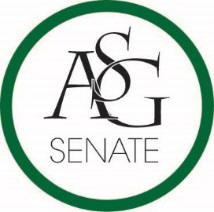 Senate AgendaFebruary 9, 2016Graduate Education Auditorium, 6:00 PMCall to OrderRoll CallApproval of MinutesSpecial OrdersASG Senate Oath of OfficeSpring Vacancy At-Large SenatorsReports (5 minutes each)Advisor’s Report, Rainer GallGraduate Assistant’s Report, Jamie Wangler; Katherine SelmanPresident’s Report, Tanner BoneVice-President’s Report, Morgan FarmerTreasurer’s Report, Raymond ToddSecretary’s Report, Meera PatelCabinet ReportsChief of Staff, Elizabeth PittmanChair of the Senate’s Report, Jace MotleyNominations and ElectionsPublic Comment (3 at 2 minutes each)Old BusinessNew BusinessASG Senate Bill No. 6 – The Sustainability Week Funding Act of 2016Author(s): Senator Scott Sims; Director of Campus Sustainability Yvonne WemaSponsor(s): Senator Scott SimsAnnouncements  Adjournment